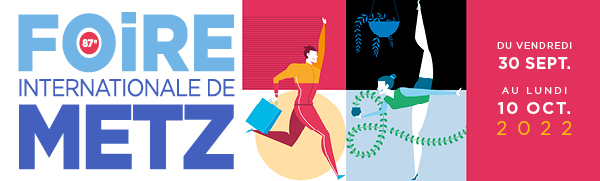 Communiqué de Presse FIM 2022 – numéro 8- Service technique -Régis Bergantz : « Chaque foire est une nouvelle aventure »Point d’orgue de tous les événements de Metz Expo, la FIM mobilise du monde et des heures de travail. A la tête du service technique depuis 2001, Régis Bergantz décrit une machine bien rodée mais jamais figée.Gérer un événement tel que la Foire Internationale ne s’improvise pas. Depuis qu’il a pris les rênes du service technique, en 2001, Régis Bergantz en sait quelque chose. « La machine est rodée, mais gérer une telle manifestation n’est jamais du copier-coller. Chaque foire est une nouvelle aventure ». L’édition 2022 ne déroge pas à la règle.Avec la crise sanitaire, les deux dernières années ont été pour le moins particulières. En perdant des savoir-faire, le secteur de l’événementiel a payé un lourd tribut. Face à l’adversité, il a fallu retrouver de nouveaux sous-traitants et appliquer de nouvelles méthodes de travail.Trois semaines de vie non-stopPlus les jours passent et, forcément, plus la tension monte. Avec la veille de l’ouverture en ligne de mire. « Nous quitterons le parc durant la nuit de jeudi à vendredi, pour laisser le champ libre à la société de nettoyage afin que tout soit prêt à l’heure de l’ouverture », résume le grand généraliste du Parc des Expos. En amont, sans parler des installations électriques, de la signalétique, de la logistique liée à la sécurité ou encore des prestations audiovisuelles, il aura fallu monter 4 000 m2 de chapiteaux, installer 3 km linéaire de cloisons, poser 20 000 m2 de moquette. Une mise en scène millimétrée, tant dans les bâtiments intérieurs que sur les surfaces extérieures. « Sachant que les premiers exposants arrivent dès le lundi précédant l’ouverture et qu’il faut une semaine pour le démontage en vue des événements qui suivront, une foire, c’est trois semaines de vie non-stop, jour et nuit ». Malgré le stress, l’angoisse parfois, Régis Bergantz ne retient que le meilleur : « Chaque FIM est différente et chaque FIM est enthousiasmante ».Quelques chiffres15 : le nombre de personnes au sein du service technique40 : les agents de la société de nettoyage qui travailleront jour et nuit100 : le nombre total d’agents de sécurité qui se relaieront pendant onze jours 3 : en kilomètres linéaires, voilà ce que représentent les cloisons mises bout à bout20 000 : ou les mètres carrés de surfaces et d’allées recouvertes de moquette. Par souci environnemental, le chiffre est bien moins élevé qu’autrefois.120 : ou à quelques kilomètres près, la longueur de papier hygiénique à prévoir 80 : en tonnes, voilà ce que la FIM devrait générer en termes de déchets qui seront triés, collectés et évacués chaque jour. Une vingtaine de points de collecte sera dispatchée sur l’ensemble du site invitant les visiteurs et les exposants à ne pas oublier les gestes écocitoyens.